No-Bake Chocolate Cherry Oat Bars RecipeBy Gretchen F. Brown, RD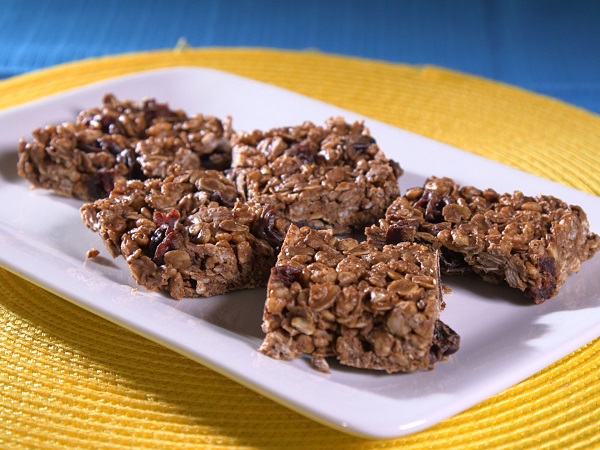 Both crispy and chewy, these bars make a great dessert for little ones. Plus, they are full of whole grains.Ingredients2 cups rolled oats1½ cups rice cereal½ teaspoon salt½ cup peanut butter4 ounces chopped 60-percent cacao bittersweet chocolate, or ¾ cup chocolate chips¼ cup coconut oil¼ cup honey1 cup (about 5 ounces) dried cherriesDirectionsLine a 13-by-9-inch baking pan with parchment paper, leaving a bit of paper to hang over the sides.Combine oats, rice cereal and salt in a large bowl.Melt together peanut butter, chocolate chips, coconut oil and honey in a saucepan over medium heat, stirring frequently.Pour wet mixture over oat mixture. Stir to combine.Stir in dried cherries.Pour mixture into prepared pan. Press to evenly cover the bottom of the pan.Chill for at least 3 hours. Remove from pan using overhang of paper as handles. Cut into 28 bars. Store in the refrigerator.Cooking Note		Substitute gluten-free rolled oats and rice cereal, if needed.Nutrition InformationServing size: 1 barServes 28Calories: 141; Total fat: 7g; Saturated fat: 3g; Cholesterol: 0mg; Sodium: 70mg; Carbohydrates: 19g; Fiber: 2g; Sugars: 9g; Protein: 3g; Potassium: 112mg; Phosphorus: 83mg